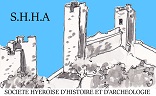 Conférences saison 2020 / 2021 – de septembre à juinMardi 22 septembre : Jean-Pierre Orcier "Les trésors du Rhône, des fouilles archéologiques en Arles"Mardi 17 novembre 2020 : Hubert François « Hyères, ville d’Art et d’Histoire – le précurseur : 
Alphonse Denis »Mardi 24 novembre : « Un panorama de la fortification des îles et de la rade. » Par Bernard Cros.Mardi 19 janvier 2021 : Paris-Hyères/1890-1940 : L'âge d'or de la villégiature mondaine et culturelle, par Alain Dépieds, Responsable de l'Université du Temps Disponible de la Ville d’Hyères.Mardi 26 janvier 2021 : "Les ponts dans l'histoire et l'archéologie, du symbole aux réalisations techniques et artistiques" par Jean-François Principiano. Mardi 16 février 2021 : Jean-Pierre Orcier, "Les confidences des roches, les gravures historiques de la vallée des Merveilles"Mardi 16 mars 2021 : L’épopée du régiment Normandie Niémen par le Général Pierre CrozetMardi 30 mars 2021 : "Il y a 80 ans, du 10 au 15 mai 1940, la percée des Ardennes", François Vial.Mardi 20 avril 2021 : les chemins de Compostelle dans le Var par René Ghiglione.Mardi 18 mai 2021 : "Le rôle des femmes pendant la grande guerre" par Daniel MourauxMardi 25 mai 2021 : Louis Beroud « St Petersbourg, ombre et lumière »Mardi 20 octobre 2020 										JM